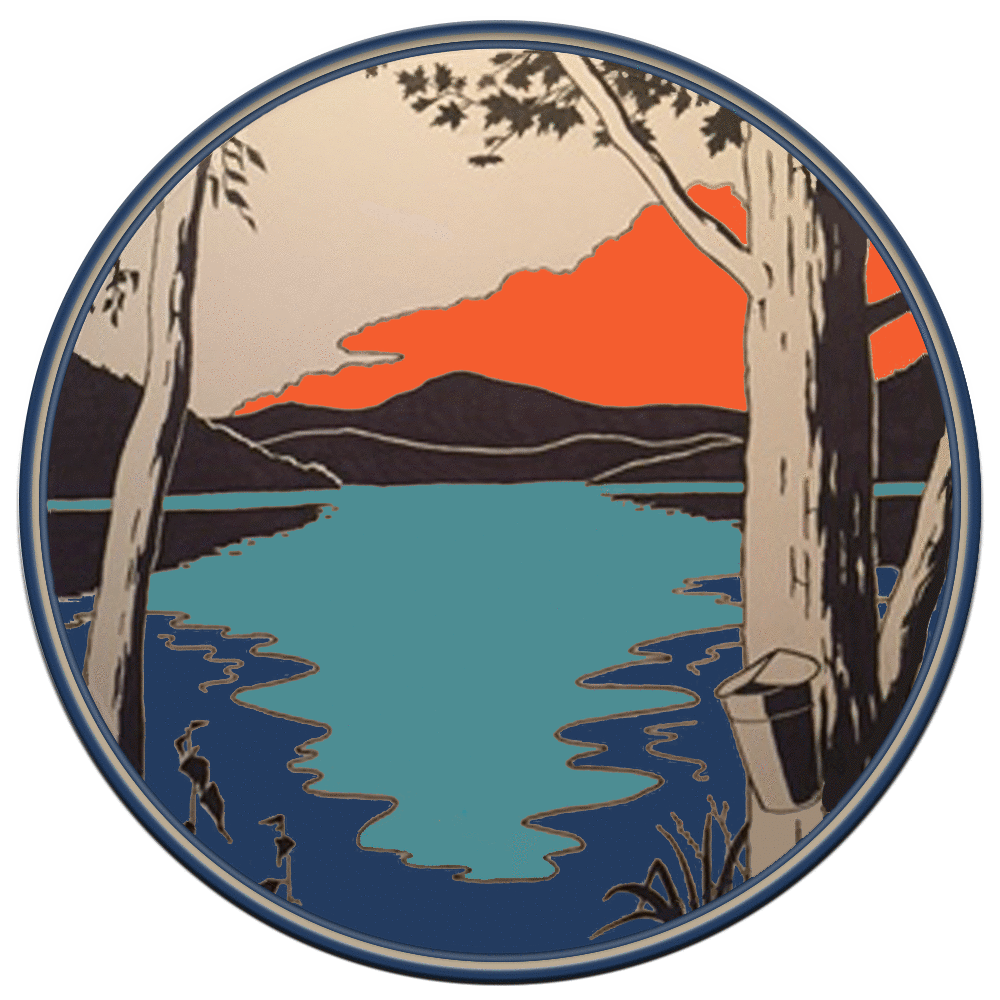 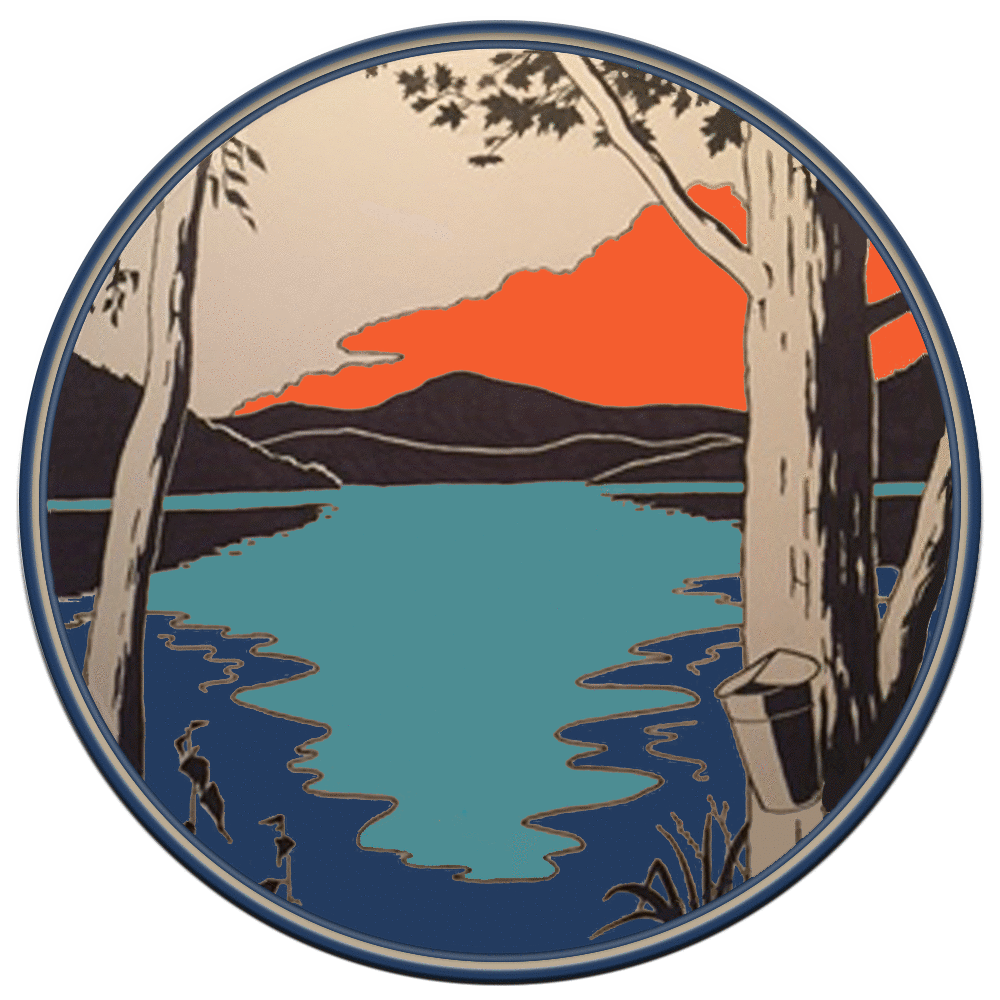                               Town of Whitingham                             Office of the Selectboard                                  MINUTES OF AUGUST 1, 2018These Minutes shall be accepted into the public record (with any corrections noted) at a future meeting of the Whitingham Selectboard.The Whitingham Selectboard held a regular meeting on August 1, 2018 at 7:30PM in the Selectboard Office of the Municipal Center, 2948 VT Route 100, Jacksonville, VT.Selectboard members present: Chair Keith Bronson; members Karl Twitchell, Allan Twitchell, and Robin Kingsley.  Others present: Gig Zboray, Selectboard Office Administrator; Stanley Janovsky, Road Commissioner; Adam Waite and James Valente, attorneys.Call to Order.  Additions or Changes to AgendaKeith Bronson called the meeting to order at 7:30PM.  There was one addition to the agenda: review and approve access permit for Robert Kenton.Hearing of visitors Stanley Janovsky suggested that the Town of Whitingham send a letter to the Governor requesting the resignation of the Secretary of Transportation due to the unsafe conditions of the state roads in the area.  The board suggested that Stanley get together with Gig to draft a letter for their review at the next meeting.Mr. Janovsky also mentioned that he needs to begin looking for a loader.  The town has not paid for a loader since 1978.  Repairs needed to the current loader are approximately $70,000.  He recommends purchasing a new one.Review and approve driveway access permitStanley Janovsky brought forward a driveway access permit for Robert Kenton at 2994 VT Route 8A.  A motion was made by Robin Kingsley to approve and sign the permit, seconded by Allan Twitchell, all in favor.Sewer DepartmentThe Selectboard reviewed the spreadsheet prepared by the bookkeeper documenting the refund due to Honora Winery due to a billing error.  The amount calculated was $10,442.27.  A motion was made by Karl Twitchell to sign the special Payables Warrant # W1906 in the amount of $10,442.27 to refund Patricia Farrington for the sewer department billing error, seconded by Allan Twitchell, all in favor.  A motion was made by Karl Twitchell to sign the settlement letter as written, seconded by Allan Twitchell, all in favor.  Upon receipt of the signed settlement letter the check will be mailed.Transfer Station We have begun collecting mercury lamps, Gig still needs to sign up for the battery collection.Education Funding LitigationA motion was made by Robin Kingsley to find that premature general public knowledge regarding the town’s education funding litigation would clearly place the town at a substantial disadvantage if its legal strategy was made public, seconded by Allan Twitchell, all in favor.A motion was made by Karl Twitchell to enter into executive session to discuss education funding litigation under the provisions of Title 1, Section 313(a)(1)(A) of the Vermont Statutes to include Gig Zboray, James Valente and Adam Waite, seconded by Robin Kingsley, all in favor.With no decisions made executive session was exited at 8:44pm.  Gig will contact Bob Fisher.Approval of Payables Warrant – August 2, 2018A motion was made by Robin Kingsley to approve Payables Warrant W1906 in the amount of $36,380.79 dated August 2, 2018, seconded by Karl Twitchell, all in favor.  Approval of Payroll Warrant – August 2, 2018A motion was made by Robin Kingsley to approve Payroll Warrant W1905 dated August 2, 2018, seconded by Allan Twitchell, all in favor. Approval of Minutes of July 17 and July 18, 2018A motion was made by Karl Twitchell to approve the Minutes of July 17 and July 18, 2018 as written, seconded by Robin Kingsley, all in favor.Other business / Office Administrator – as needed  Steve Betit is selling his property adjacent to the Municipal Center Lot (above Sheldon Tobey).  The Selectboard indicated that the town would not be interested in purchasing it for flood mitigation or any other purpose.AdjournA motion to adjourn was made by Keith Bronson, seconded by Robin Kingsley, all in favor.Keith Bronson adjourned the meeting at 8:51pm.  Respectfully submitted, ~Gig Zboray